Кроссворд на тему: «Травмы и первая помощь»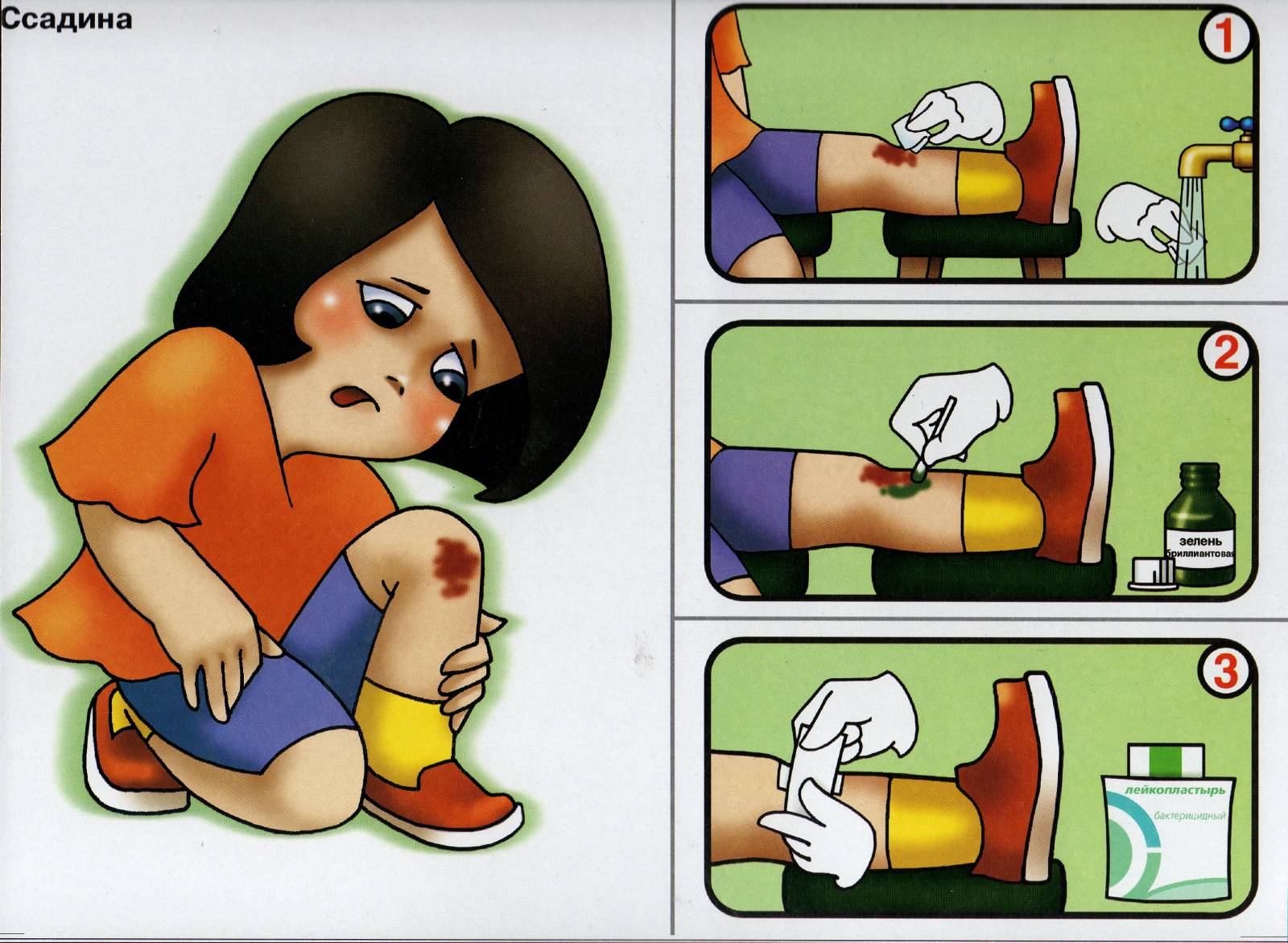 Ребята, перед вами кроссворд на тему: « Травмы и первая помощь». Внимательно прочитайте вопросы, найдите правильные ответы и решите кроссворд. Это очень нужная и полезная тема для размышлений. Желаю удачи!По горизонтали:1. Состояние, при котором кровь из сосудов изливается во внешнюю среду либо во внутренние органы, ткани и естественные полости тела?5. Средство временной остановки кровотечения из крупных кровеносных сосудов, представляет собой прочную, относительно узкую и длинную полоску какого-либо материала, накладываемую с целью прижатия сосуда к костным выступам, уменьшения его просвета, и, как следствие, прекращения или значительного уменьшения кровотечения? Бывает эластичный?7. Лечебная многослойная повязка. Различают  сухие и влажные, общие и местные. Влажные – холодные, горячие, согревающие и лекарственные?8.Как называется соединение костей?10. Повреждение мягких тканей (мышц, связок, сухожилий, нервов) под влиянием силы, растягивающей их, но не нарушающей анатомической целостности ткани?13. Фиксатор для различных частей тела, предназначенный для профилактики и лечения травм и заболеваний костной системы?14.Дизенфицирующее средство для раны?По вертикали:2. Называется нарушение целостности сустава со смещением суставных концов костей?3. Закрытое повреждение тканей и органов без существенного нарушения их структуры. Чаще повреждаются поверхностно расположенные ткани (кожа, подкожная клетчатка, мышцы и надкостница)?4.Какой бывает перелом?6. Повреждение тканей организма, вызванное действием высокой температуры, действием некоторых химических веществ (щелочей, кислот, солей тяжёлых металлов и других)?9.Место для хранения лекарственных препаратов?11. Полное или частичное повреждение кости, которое вызвано внешним воздействием. Чаще всего это травма: падение, удар или усталость кости от постоянных микротравм?12. Вызывает нарушение целостности сустава со смещением суставных концов костей?15. Это перевязочный материал, пропитанный лекарственным веществом или без него и закрепленный на поврежденном участке тела с лечебной целью на необходимое время?Ответы на кроссворд:15121191014432861571315п12овв11ыя9пвз10растяжениекпрх14антисептикеелчо43кмз28сустава6гш1кровотечениержмбыоа5жгутгты7компрессйм13шина